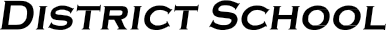 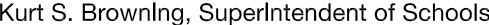 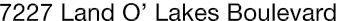 Finance Services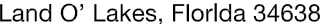 Joanne Millovitsch, Director of Finance813/ 794-2268	727/ 774-2268352/ 524-2268	Fax:  813/ 794-2266 e-mail:  jmillovi@pasco.k12.fl.usMEMORANDUMDate:	November 22, 2013To:	School Board MembersFrom:    Joanne Millovitsch, Director of Finance ServicesRe:	Attached Warrant List for the November 19, 2013Please review the current computerized list. These totals include computer generated Electronic Funds Transfers.Warrant numbers 2083-2307...............................................................................................................$77,408.13Amounts disbursed in Fund 8710 .........................................................................................................77,408.13Confirmation of the approval of the November 19 warrants will be requested at the December 3, 2013School Board meeting.